                   YIKAMA SONUÇ RAPORU                                            KAN TESTİ SONUÇ RAPORU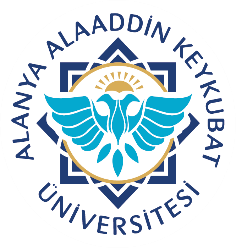 